	Załącznik do Zarządzenia nr 7/2021dyrektora PrzedszkolaSamorządowego Nr 4 w Zelowie z dnia 28 września 2021r.         Przedszkole Samorządowe nr 4 im. Jana Brzechwy w Zelowie
97-425 Zelów, ul. Żeromskiego 4/10      
tel. : 044 634 12 43
 e-mail : przedszkole4zelow@op.pl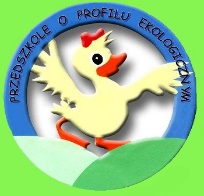 PROCEDURA PRZYPROWADZANIA I ODBIERANIA DZIECIZ PRZEDSZKOLA SAMORZADOWEGO NR 4 IM. JANA BRZECHWY W ZELOWIEPodstawa prawna Rozporządzenie Ministra Edukacji Narodowej z dnia 21 maja 2001 r. w sprawie ramowych statutów publicznego przedszkola oraz publicznych szkół (Dz.U. z 2001r. Nr 61 poz. 624 ze zm.),Ustawa z dnia 20 czerwca 1997 r. Prawo o ruchu drogowym (t.j. Dz.U. z 2005r. 
Nr 108 poz. 908 ze zm.).Ustawa z dnia 25 lutego 1964r. Kodeks rodzinny i opiekuńczy (tj. Dz.U. z 1964r. Nr 9 poz. 59 ze zm.)Cel procedury Określenie szczegółowych obowiązków rodziców i nauczycieli podczas przyprowadzania do przedszkola i odbierania z przedszkola dzieci przez rodziców (opiekunów prawnych) lub upoważnioną przez nich osobę (także niepełnoletnią), zapewniającą dziecku pełne bezpieczeństwo.Zakres procedury Procedura dotyczy nadzoru nad dziećmi od momentu wyjścia z rodzicami z domu do przedszkola do momentu odebrania dziecka z przedszkola, czyli przekazania go w ręce rodziców.Uczestnicy postępowania – zakres odpowiedzialności Rodzice (opiekunowie prawni): są zobowiązani osobiście powierzyć dziecko nauczycielowi, co oznacza, że muszą wprowadzić dziecko do sali zabaw. W czasie trwania pandemii covid19, rodzic osobiście powierza dziecko, dyżurującemu pracownikowi, w szatni przedszkola. Rodzice bądź inne przez nich upoważnione osoby dorosłe ( również niepełnoletnie) odbierają dziecko z przedszkola bezpośrednio od nauczyciela lub dyżurującego pracownika placówki.Nauczyciel: bierze pełną odpowiedzialność za dziecko od momentu jego wejścia do sali do momentu odebrania go przez rodziców.Personel przedszkola: ponosi współodpowiedzialność za bezpieczeństwo dziecka od momentu jego wejścia do sali do momentu odebrania go przez rodziców.Opis procedury Przyprowadzanie dziecka do przedszkolaZa bezpieczeństwo dzieci w drodze do przedszkola i z przedszkola odpowiadają rodzice/opiekunowie prawni.Rodzice osobiście powierzają dziecko nauczycielowi, co oznacza, że są zobowiązani wprowadzić dziecko do sali. W czasie trwania pandemii covid19, rodzic osobiście powierza dziecko, dyżurującemu pracownikowi w holu przedszkola.Nauczyciel bierze pełną odpowiedzialność za dziecko od momentu jego wejścia do sali.Nauczycielka przedszkola nie ponosi odpowiedzialności za życie, zdrowie 
i bezpieczeństwo dziecka pozostawionego przez rodziców/opiekunów na terenie przedszkola, lecz przed wejściem do budynku, w szatni lub przed zamkniętymi drzwiami sali zajęć.W godz. od 6.00 do 7.00 rodzice (opiekunowie prawni) przyprowadzają dziecko do sali zbiorczej. Punktualnie o godz. 7.00 czynny jest już oddział grupy najstarszej. Grupa najmłodsza, pod opieką nauczyciela, przechodzi do swojej sali o godz.8.00. Od tej godziny rodzice przyprowadzają dzieci do sali danej grupy. Rodzice/opiekunowie prawni mają obowiązek przyprowadzać do przedszkola dziecko zdrowe. Wszelkie dolegliwości dziecka są zobowiązani zgłaszać nauczycielowi 
i udzielać wyczerpujących informacji na ten temat.Nauczyciel ma prawo odmówić przyjęcia dziecka, jeśli jego stan sugeruje, że nie jest ono zdrowe.Nauczyciel ma prawo dokonać pomiaru temperatury dziecka, jeśli z jego obserwacji wynika, że może ono być chore. Jeśli temperatura dziecka wskazuje na stan podgorączkowy lub chorobowy, nauczyciel odmawia przyjęcia dziecka do grupy.Dziecko należy przyprowadzić do przedszkola do godziny 8.25 lub w dowolnym czasie, po uprzednim poinformowaniu przedszkola o późniejszym przybyciu dziecka.Odbieranie dzieciOdbiór dzieci z przedszkola jest możliwy wyłącznie przez rodziców bądź inne osoby upoważnione na piśmie przez rodziców (opiekunów prawnych), także osoby niepełnoletnie. Upoważnienie pozostaje w dokumentacji przedszkola. Może ono 
w każdej chwili zostać odwołane lub zmienione. Wzór oświadczenia o odbieraniu dziecka z przedszkola stanowi załącznik nr1 oraz załącznik nr3. Wydanie dziecka innym osobom niż rodzice/opiekunowie prawni może nastąpić tylko w przypadku pisemnego upoważnienia do odbioru dziecka, podpisanego przez rodziców/opiekunów prawnych. Nauczyciel w razie najmniejszych wątpliwości ma obowiązek sprawdzić zgodność danych osoby odbierającej dziecko z przedszkola z dokumentem tożsamości.Jeśli okaże się, że dane nie są zgodne, nauczyciel powiadamia rodziców/opiekunów prawnych i dyrektora placówki oraz nie wydaje dziecka do wyjaśnienia sprawy.Gdy dziecko jest odbierane z ogrodu przedszkolnego, wymaga się od rodziców/opiekunów prawnych, aby podeszli razem z nim do nauczyciela i zgłosili odebranie.Dopuszcza się możliwość wydania dziecka innej osobie niż wymienione w karcie zgłoszenia, jednak wyłącznie po uprzednim przekazaniu takiej informacji przez rodziców/opiekunów prawnych bezpośrednio nauczycielowi w formie ustnej lub pisemnej.W przypadku telefonicznej prośby rodzica, upoważnienia słownego, nauczyciel zobowiązany jest  wykonać telefon sprawdzający do rodzica i potwierdzić wcześniejszą informację. Zaistniałą sytuację należy odnotować w rejestrze upoważnień telefonicznych, który stanowi załącznik nr2 do niniejszej procedury, Przedszkole nie wydaje dziecka osobom niepełnoletnim, poza upoważnionym przez rodziców rodzeństwem, zgodnie z art. 43 Ustawy Prawo o ruchu drogowym – zezwala on dzieciom do lat siedmiu korzystać z drogi pod opieką osoby, która ma co najmniej dziesięć lat.Odbieranie dzieci przez osoby niepełnoletnie może odbywać się w szczególnie uzasadnionych przypadkach na wyraźne, pisemne oświadczenie woli rodziców lub opiekunów prawnych.Rodzice ponoszą pełną odpowiedzialność prawną za osobę niepełnoletnią odbierającą dziecko, jak i za odebrane przez nią dziecko.Rodzice ponoszą odpowiedzialność prawną za bezpieczeństwo dziecka odbieranego 
z przedszkola przez upoważnioną przez nich osobę.Życzenie rodziców dotyczące nieodbierania dziecka przez jednego z nich, musi być poświadczone orzeczeniem sądowym.Obowiązkiem nauczycieli lub osoby pełniącej dyżur w szatni jest upewnienie się, czy dziecko jest odbierane przez osobę wskazaną w upoważnieniu.Osoby wymienione w upoważnieniu są zobowiązane do osobistego odebrania dziecka od nauczyciela opiekującego się daną grupą lub osoby pełniącej dyżur w szatni przedszkola. W przypadku odbierania dziecka z ogrodu przedszkolnego osoby odbierające dziecko są zobowiązane do osobistego poinformowania nauczycielki o zamiarze odebrania dziecka.Osoba upoważniona w momencie odbioru dziecka powinna mieć przy sobie dowód osobisty i na żądanie nauczycielki lub osoby pełniącej dyżur w szatni okazać go.Rodzice/opiekunowie po odebraniu dziecka są zobowiązani opuścić plac zabaw.W przypadku pozostania rodzica/opiekuna na placu przedszkolnym po odebraniu dziecka (np. rozmowa rodzica z nauczycielem) nauczyciel nie odpowiada już za bezpieczeństwo dziecka.Rodzice/opiekunowie są zobowiązani przekazać aktualne numery telefonów.Za właściwe przestrzeganie zasad przyprowadzania i odbierania dzieci są odpowiedzialni rodzice oraz nauczyciel.Nauczyciele sprawują opiekę nad dzieckiem od chwili przejęcia go od osoby przyprowadzającej aż do momentu przekazania dziecka rodzicom lub upoważnionej osobie. Na pierwszym zebraniu organizacyjnym rodzice są informowani o zasadach przyprowadzania i odbierania dzieci.Postępowanie w sytuacji nieodebrania dziecka z przedszkola lub zgłoszenia się po dziecko osoby niemogącej sprawować opieki.Dzieci powinny być odbierane z przedszkola najpóźniej do godziny 17.00.W przypadku braku możliwości odebrania dziecka z przedszkola (w godzinach pracy przedszkola – sytuacje losowe) rodzice lub opiekunowie są zobowiązani do telefonicznego poinformowania o zaistniałej sytuacji oraz do uzgodnienia innego sposobu odebrania dziecka.Gdy dziecko nie zostanie odebrane po upływie czasu pracy przedszkola, nauczyciel jest zobowiązany telefonicznie powiadomić rodziców lub osoby upoważnione do odbioru o zaistniałej sytuacji.Jeśli pod wskazanymi przez rodziców numerami telefonów (praca, dom, tel. komórkowy) nie można uzyskać informacji o miejscu pobytu rodziców lub osób upoważnionych do odbioru dziecka, nauczyciel oczekuje z dzieckiem w placówce przez pół godziny. Po upływie tego czasu nauczyciel powiadamia dyrektora, który podejmuje decyzję o powiadomieniu policji, w celu podjęcia dalszych działań przewidzianych prawem, łącznie z umieszczeniem dziecka w pogotowiu opiekuńczym.Z przebiegu zaistniałej sytuacji należy sporządzić protokół zdarzenia, podpisany przez świadków, który zostaje przekazany do wiadomości dyrektora, Rady Pedagogicznej 
i Rady Rodziców. Postępowanie w przypadku, gdy wychowawca podejrzewa, że dziecko z przedszkola odbiera rodzic (opiekun prawny) będący pod wpływem alkoholu lub narkotykówPrzedszkole może odmówić wydania dziecka w przypadku, kiedy stan osoby zamierzającej odebrać dziecko wskazuje na spożycie alkoholu lub gdy osoba ta zachowuje się agresywnie i nie jest w stanie zapewnić dziecku bezpieczeństwa. Nauczyciel wzywa wówczas drugiego rodzica lub inną upoważnioną do odbioru dziecka osobę.Nauczyciel powiadamia dyrektora, który wydaje jej dyspozycje, mające na celu odizolowanie dziecka od rodzica/opiekuna znajdującego się pod wpływem alkoholu.Jeśli rodzice/opiekunowie odmówią odebrania dziecka z przedszkola lub gdy nieobecność rodziców się przedłuża (tj. po godzinach otwarcia przedszkola), dyrektor placówki może po konsultacji z najbliższą jednostką policji podjąć decyzję o dalszych krokach. Nauczyciel sporządza notatkę służbową z zaistniałego zdarzenia po zakończeniu działań.Jeżeli powtarzają się przypadki, w których rodzic/opiekun prawny odbierający dziecko z przedszkola znajduje się pod wpływem alkoholu lub narkotyków, to wychowawca może rozpoznać sytuację domową i rodzinną dziecka i jeśli zachodzi taka konieczność, powiadomić o tym policję (specjalistę do spraw nieletnich) w celu dalszego zbadania sytuacji domowej i rodzinnej dziecka, a następnie zawiadomić sąd rodzinny.Po zdarzeniu dyrektor przedszkola przeprowadza rozmowę z rodzicami w celu wyjaśnienia zaistniałej sytuacji oraz zobowiązuje ich do przestrzegania zasad określonych w niniejszych procedurach.W przypadku gdy sytuacja zgłaszania się po dziecko rodzica/opiekuna w stanie nietrzeźwości powtórzy się, dyrektor powiadamia pisemnie policję, terenowy ośrodek pomocy społecznej i wydział rodzinny sądu rejonowego.Postępowanie w przypadku odbierania dziecka z przedszkola przez rodziców rozwiedzionych lub żyjących w separacji.Nauczyciel wydaje dziecko każdemu z rodziców, jeśli zachowali prawa rodzicielskie, 
o ile postanowienie sądu nie stanowi inaczej.Jeśli do przedszkola zostanie dostarczone postanowienie sądu o sposobie sprawowania przez rodziców opieki nad dzieckiem, nauczyciel postępuje zgodnie z tym postanowieniem.O każdej próbie odebrania dziecka przez rodzica/opiekuna nieuprawnionego do odbioru nauczyciel powiadamia dyrektora przedszkola i rodzica/opiekuna sprawującego opiekę nad dzieckiem.O sytuacji kryzysowej, np. kłótnie rodziców, wyrywanie sobie dziecka itp., nauczyciel lub dyrektor powiadamia policję.Postanowienia końcoweZ procedurą przyprowadzania i odbierania dzieci z przedszkola zostali zapoznani wszyscy pracownicy przedszkola oraz rodzice.Potwierdzenia stanowią podpisy pracowników pod procedurą oraz listy obecności rodziców na zebraniach organizacyjnych we wrześniu. Procedura obowiązuje wszystkich pracowników przedszkola, rodziców dzieci uczęszczających do przedszkola oraz osoby przez nich upoważnione do odbioru dzieci. 